    Syndicat de l’enseignement de la Rivière-du-Nord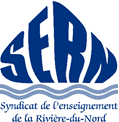 Remboursement mensuel des dépenses des membres du SERNNom : _____________________ ____________________________    Établissement : __________________Adresse  personnelle (complète) :______________________________________________________________				     _____________________________________________________________________________________Frais de déplacementFrais de repasSignature : ______________________________________   Date : ____________________                                                                                                                                                                                (aaaa, mm, jj)      DATE(aaaa, mm, jj)ÉVÉNEMENTDISTANCE
excédentaire parcourueTOTAL (0,61$/km)
(9 km et moins 5,25 $)12345678910Sous-totalDATE(aaaa, mm, jj)      ÉVÉNEMENTDÉJEUNER
(18 $)DÎNER
(29 $)DÎNER
(29 $)SOUPER
(36 $)TOTAL
($)12345Sous-totalSous-totalSous-totalTOTALTOTAL